Publicado en Madrid el 10/05/2016 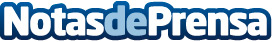 El programa ‘Accidentes Cero’ de DHL Supply Chain recibe el Premio Xcellens 2015 ASPY Prevención destacó la importancia de la puesta en marcha de protocolos de controlDatos de contacto:Soledad Olalla910910446Nota de prensa publicada en: https://www.notasdeprensa.es/el-programa-accidentes-cero-de-dhl-supply Categorias: Sociedad Madrid Logística Recursos humanos Premios http://www.notasdeprensa.es